TUSHAR 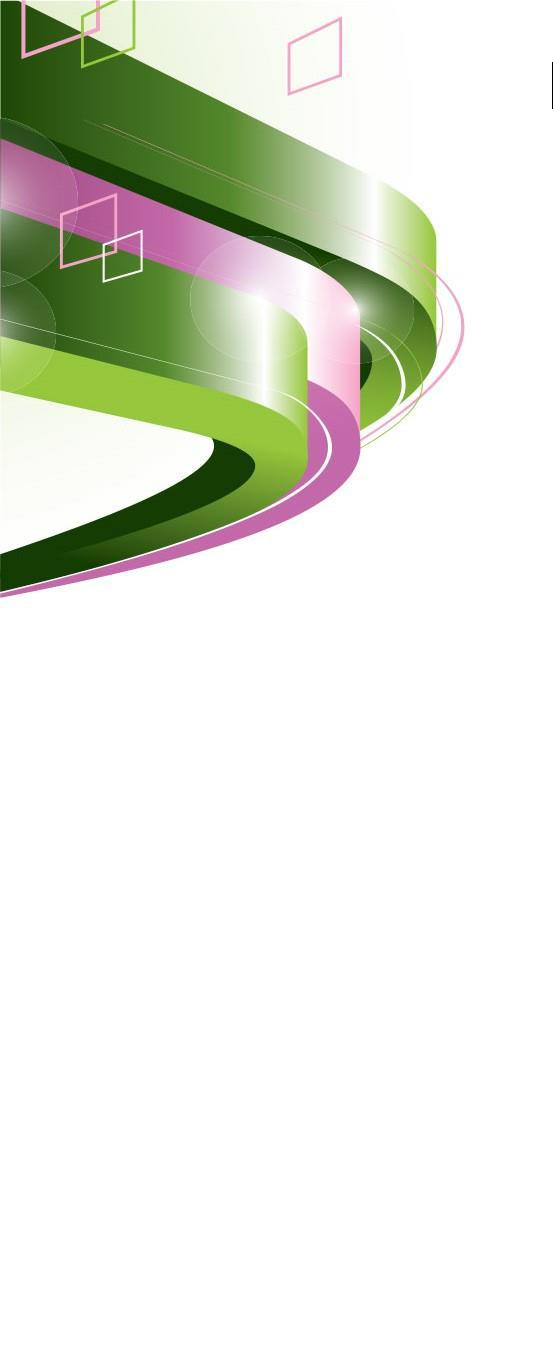 CURRICULUM VITAE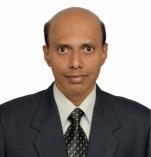 ASSISTANT VICE PRESIDENT(Banking / Logistics)EmailTushar-393262@2freemail.com 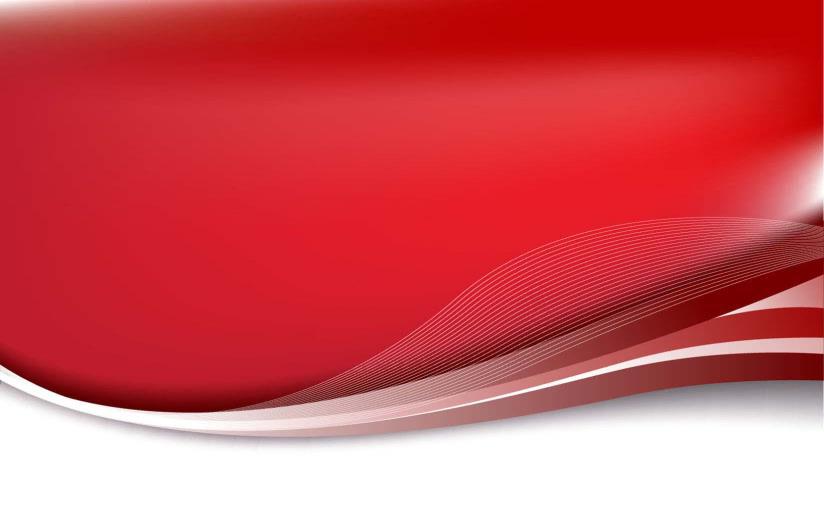 2 tushar-393262@2freemail.com 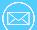 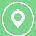 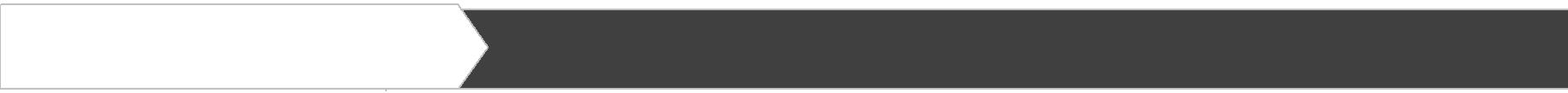 TUSHAR Professional Profile	PROJECT MANAGEMENT / OPERATIONS MANAGEMENT – Banking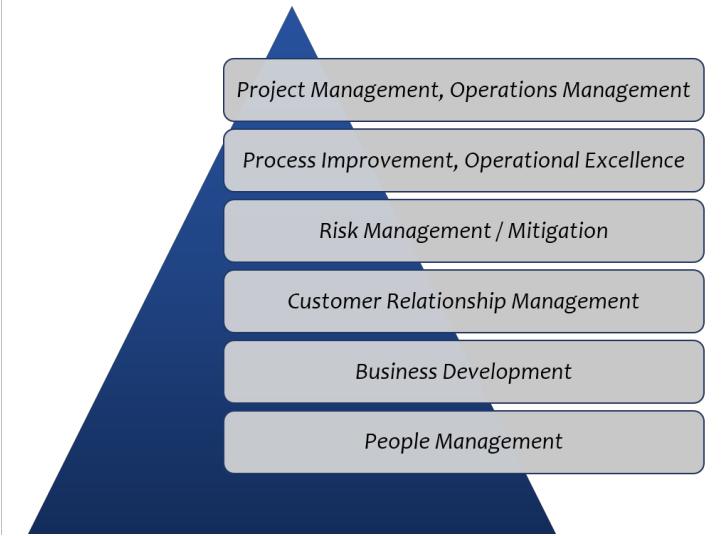 A seasoned banking operations, project management, compliance Skills Pyramid and service quality management professional with over 25 years ofqualitative experience, predominantly in the areas of improving operational process, compliance & end to end project management.Instrumental in implementing project management methodologies to manage projects through to completion, within the budget, on time and with superior quality.Proficient in quality & communications management, cost management, estimation, risk and change management along with mitigation, support and customer escalations to drive smooth operations across organizations.A strategist with proficiency in resource planning and empowering organizations with the tools, technologies, and strategies to bridge business gaps.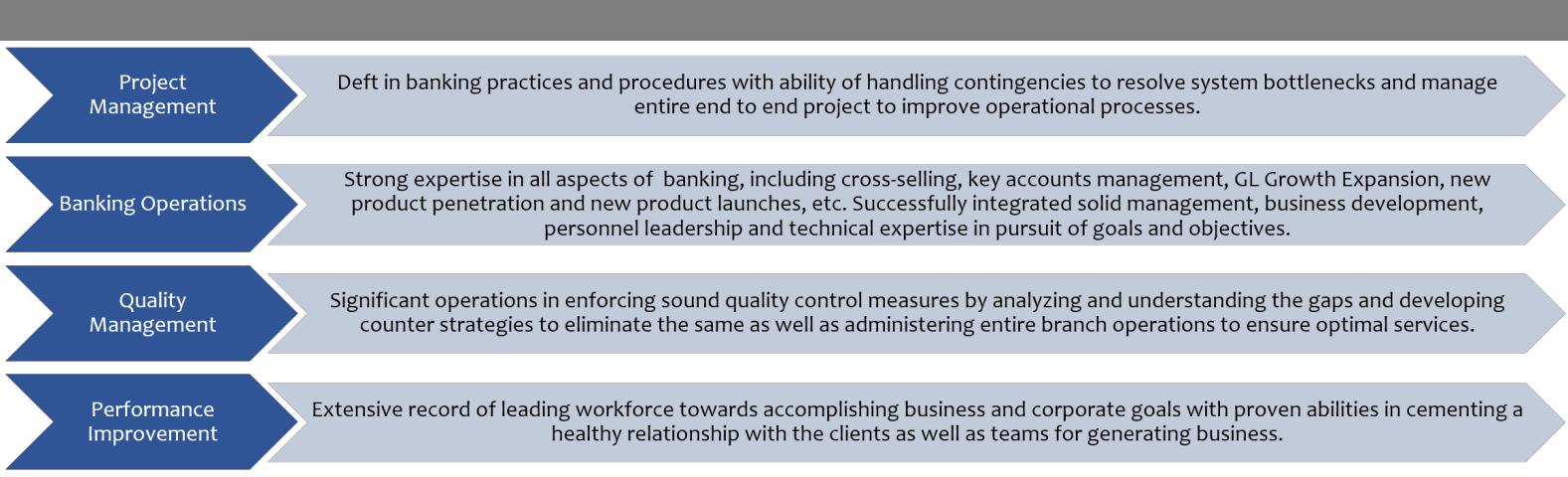 Professional HighlightsWork ExperienceSince Feb 2006 in MumbaiCurrent designation: Assistant Vice President – ComplianceReporting to Vice PresidentGrowth Path:Since Dec 2016 as Assistant Vice PresidentJun 2012 to Dec 2016 - Senior ManagerApr 2008 to Jun 2012 - ManagerFeb 2006 to Apr 2008 - Assistant ManagerThe current position is completely responsible for ensuring compliance to all regulatory guidelines issued by various regulators and internal audits issued for Payments Business with minimal critical, revenue leakage and repeat observations.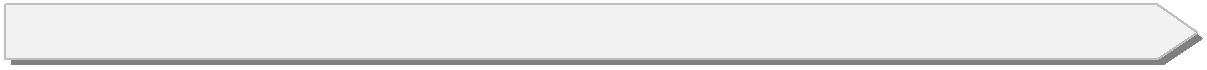 Highlights / Key RolesEnsure compliance to Regulatory guidelines and implementation of policies for Payments BusinessManaging, analyzing & converting the business requirements into functional specifications ensuring deliverables meet organizational and regulatory requirement.3Implementing effective quality control processes, identifying, measuring and mitigating project risks by conducting continuous impact analysis for assessing the consequences of the project deliverables.Responsible for driving continuous improvements and establishing all key stakeholders buy-in with overall accountability of defining the clear business cases for all stakeholders.Involved in designing / streamlining the workflow of applications for elimination of “Non-value Added” steps and automation of work threads to drive cost benefits.Providing integrated reporting & analytics that enable effective business decision making and actionable insights by coordinating and working closely with the stakeholders.Strategically improving overall processes by assisting in planning and conducting process improvement workshops as well as implementing the projects.Defining performance standards across all functional areas and periodically reviewing performance with the deft application of concurrent management audit procedures.Producing project definitions, including validated functional requirements, scope, roles, responsibilities, budgets, timescales and resources by coordinating in overall implementation activities involving stakeholders.Responsible for conducting service quality, and business process assessments in the retail liabilities & asset branches.Identifying the gaps by analyzing the outcome of service quality and operational process assessments and driving the necessary improvements.Creating & sustaining dynamic environment and motivating performance among team members by conducting training / mentoring sessions that fosters the development opportunities.Key achievements:Awarded Silver Star for implementation of Regulatory guidelines ‘Customer Right’s Policy’ for the bank.Jan 2000 to Feb 2006 in MumbaiAs Junior Manager – Branch OperationsAccountable for achieving the branch target in current and savings accounts, increased the Bank's profitability by cultivating new business relationships. Implemented competent strategies for boosting the business by penetrating new accounts and expanding existing ones to meet the pre-determined business objectives and targets.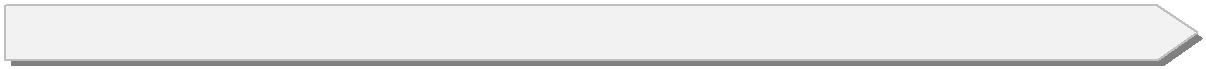 Highlights / Key RolesProactively identified and managed dependencies, potential crises and devised contingency plans, ensuring to improve processes to achieve with immediate delivery.Responsible for driving business growth by managing SA / CA & Term Deposits, Cash, Administrative Departments and external sales camps, internal branch operations audits and SOX audits.Enhanced customer experience by improving TAT and reviewing the processes in line with regulatory requirements.Drove quality improvement initiatives by reviewing SLA’s, monitored performance against key success metrics while identifying and mitigating risks associated.Instrumental in streamlining the Branch operations by determining financial objectives, preparing & implementing systems, policies & procedures, thereby improving the overall functioning of processes.Managed customer centric branch operations, forwarded customer instructions to the concerned department and achieved delivery and service quality norms by ensuring overall customer satisfaction.Managed high net worth clients and oversaw cash, remittances, NEFT, RTGS and MIS units along with inventory management and reconciliation of clearing accounts maintained with the clearing house.Key achievement:Awarded Silver Award for delivering excellent performance during the Centurion Olympiad 2004 from the Managing Director of Centurion Bank of Punjab Ltd.4Preceding AssignmentsAug 1997 to Dec 1999 with Container Movement (Mumbai) Transport Pvt. Ltd.As Junior Executive - AdministrationNov 1996 to Jun 1997 with Fortress Financial Services Ltd., MumbaiAs Administrative OfficerJan 1996 to Oct 1996 with KarRox Technologies Ltd., MumbaiAs Administrative Assistant – Education ServiceJan 1994 to Dec 1995 with Citibank (Employed by Rajaram Management Services Ltd.), MumbaiAs Customer Service Executive - Credit Cards DivisionIT SkillsMicrosoft Office Packages and Lotus Notes.Certifications & Courses2014	Project Management Professional (PMP) Course, Simple Learn2014	Certified Lean Six Sigma Black Belt, QAI Global Services2012	Certified Lean Six Sigma Green Belt+, HDFC Bank Limited1997	Master Diploma in Software Science, Karrox Technologies LtdEducation Credentials2000	Diploma in Personnel Management & Industrial Relations, Narsee Monjee Institute of Management Studies, Mumbai1994	Bachelors in Science, Mumbai UniversityPersonal DetailsDate of Birth: 07th May 1974.: 07th May 1974.Nationality: Indian.: Indian.Languages: English, Hindi and Marathi.: English, Hindi and Marathi.Driving License: Valid Indian Driving License.: Valid Indian Driving License.